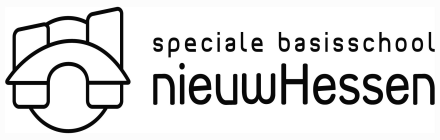 Antipestprotocol sbs nieuwHessend.d. 14-06-2016. Een veilige omgeving voor leerlingen en onderwijspersoneel  houdt in dat er een prettige sfeer op school is. Incidenten zoals ongepast gedrag, intimidatie, diefstal en agressie worden voorkomen. Dat kan door preventief te werken aan een goed pedagogisch klimaat en op tijd pestgedragte signaleren en hier gericht tegen op te treden. Het antipestprotocol heeft een directe relatie met kerndoel 37 (dat valt onder de kerndoelen 36, 37,  38,  39, 47, 51 en 53: oriëntatie op jezelf en de wereld) en omvat de volgende omschrijving:“De leerlingen leren zich te gedragen vanuit respect voor algemeen aanvaarde waarden en normen”.Veel bestaande protocollen op school dragen al bij aan het creëren van deze veilige omgeving:Protocol sociaal veiligheidsbeleidProtocol TaakspelProtocol PAD.Protocol pedagogisch handelen.Het voorbeeldgedrag van de leerkracht kan hier nog aan worden toegevoegd.Er is sprake van een duidelijke wisselwerking tussen de sociaal-emotionele ontwikkeling van een kind  en de ontwikkeling op andere terreinen. Problemen op het sociaal-emotioneel vlak kunnen het onderwijsleerproces negatief beïnvloeden. En andersom is het mogelijk dat leerproblemen een storende invloed hebben op de sociaal-emotionele ontwikkeling van een leerling.Het aanbod van de sociaal-emotionele ontwikkeling van de leerlingen wordt beschreven in het Groepsplan Gedrag.De leerkrachten brengen in beeld welk aanbod op de drie preventie-niveaus de groep en de afzonderlijke leerlingen nodig hebben en welke ondersteuningsvragen de leerkracht zelf heeft. Indien nodig houdt de leerkracht een kindgesprek met een leerling om zijn onderwijsbehoeften duidelijk in beeld te krijgen. Het Groepsplan Gedrag wordt twee keer per jaar in de units besproken en geëvalueerd met de orthopedagoog.De leerkracht brengt twee keer per jaar de onderlinge relaties van een groep in beeld m.b.v. een sociogram. Taakspel wordt ingezet om het taakgerichte gedrag te bevorderen en een positieve controle te verkrijgen. PAD wordt gebruikt als methode voor de sociaal-emotionele ontwikkeling. De leerlingen worden in de cyclus van zorg zowel op didactisch als sociaal-emotioneel gebied besproken tijdens het Unitoverleg en zo nodig in het Begeleidingsteam. Steeds wordt getracht de juiste interventies in te zetten als een kind dit nodig heeft.De ouders van de kinderen worden hierbij serieus meegenomen als ervaringsdeskundigen.Ook situaties buiten school kunnen invloed hebben op het welbevinden van het kind.Leerkrachten gaan ook in overleg met ouders als blijkt dat er factoren buiten school een negatieve invloed op hun kind hebben. Er is op Accentniveau een orthopedagoog en een ambulant ouderbegeleider die mee kunnen denken, zodat de juiste ondersteuning in overleg met ouders ingezet kan worden o.a. in de thuissituatie. Per schooljaar 2015-2016 wordt er op school gewerkt met Viseon 2.0. Dit is een digitaal volginstrument om het sociaal-emotioneel functioneren van de leerlingen nog beter in beeld te brengen. M.b.v. de scores zal het nodige aanbod vertaald worden in het Groepsplan Gedrag.Met alle bovenstaand genoemde middelen en werkwijzen wordt gestreefd om een veilige omgeving voor de kinderen te waarborgen en het welbevinden van elk kind tot zijn recht te laten komen.Behalve voor de leerlingen geldt dit ook voor de leerkrachten en ouders.M.b.v. een tevredenheidspeiling op leerling-, leerkracht- en ouderniveau wordt één keer per drie jaar een vragenlijst ingevuld over relevante onderwerpen over school, waaronder de sfeer op school. Met dit instrument kan men evalueren of de school voldoende scoort op een veilige omgeving.